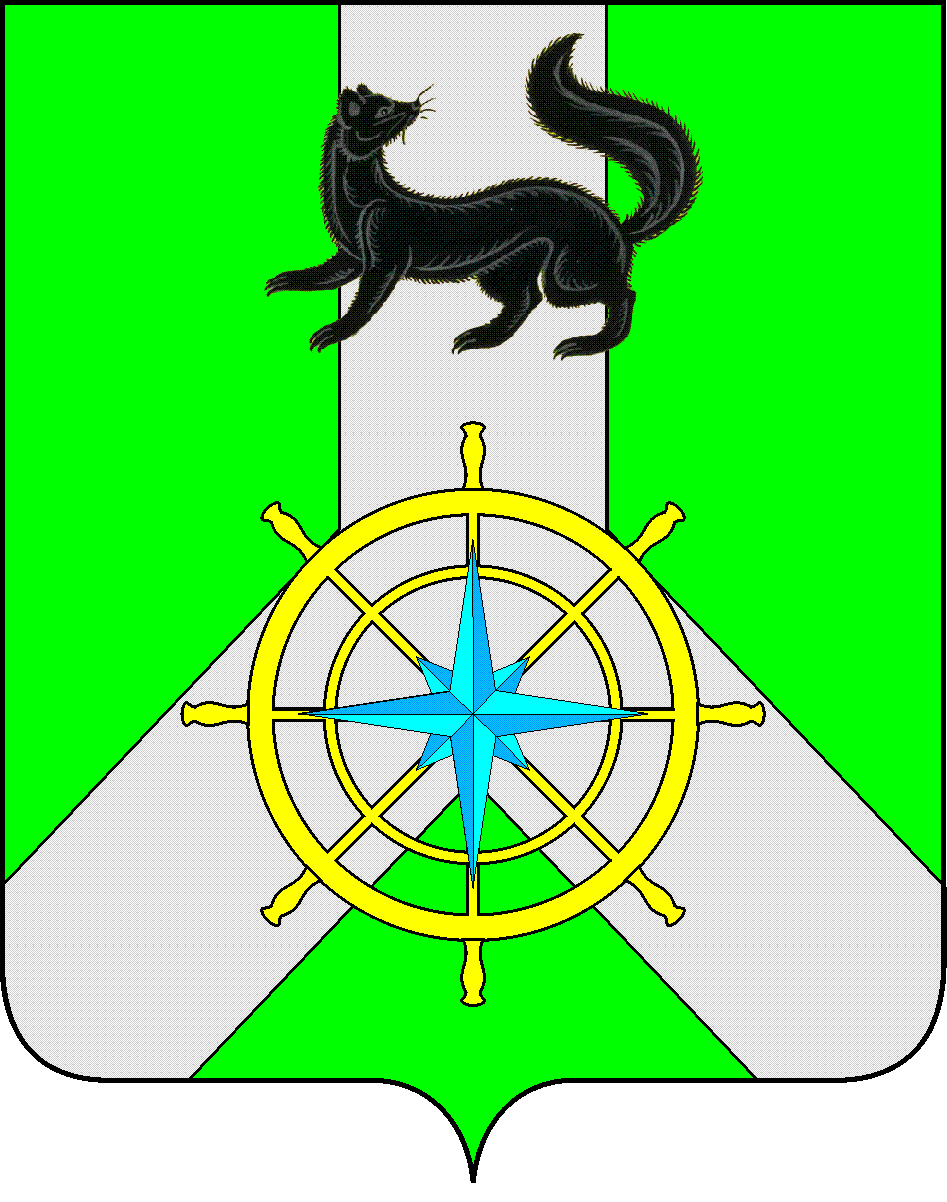 Р О С С И Й С К А Я   Ф Е Д Е Р А Ц И ЯИ Р К У Т С К А Я   О Б Л А С Т ЬК И Р Е Н С К И Й   М У Н И Ц И П А Л Ь Н Ы Й   Р А Й О НА Д М И Н И С Т Р А Ц И Я П О С Т А Н О В Л Е Н И ЕОб отмене разрешения наввод объекта в эксплуатациюВ соответствии с пунктом 5 части 1 статьи 8 Градостроительного кодекса Российской Федерации, части 1 статьи 48  Федерального закона от 06.10.2003 N 131-ФЗ "Об общих принципах организации местного самоуправления в Российской Федерации", на основании ст. 39, 55 Устава муниципального образования Киренский район,постановляЕТ: 1. Отменить ранее выданное разрешение на ввод от 25.01.2017г. №38-512305-010-2017, в виду его несоответствия действующему законодательству, предусматривающее эксплуатацию здания, сооружения в соответствии с разрешенным использованием земельного участка.           2. Разместить настоящее постановление в сети интернет на официальном сайте администрации Киренского муниципального района http://kirenskrn.irkobl.ru.Мэр района										К.В. Свистелинот 02.06.2017 г.№ 293г. Киренск